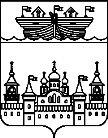 АДМИНИСТРАЦИЯ Р.П. ВОСКРЕСЕНСКОЕВОСКРЕСЕНСКОГО МУНИЦИПАЛЬНОГО РАЙОНАНИЖЕГОРОДСКОЙ ОБЛАСТИПОСТАНОВЛЕНИЕ13 апреля 2022 года 				№  47Об отмене отдельных постановлений администрации р.п.Воскресенское Воскресенского муниципального района Нижегородской областиВ целях реализации норм Федерального закона от 31 июля 2020 года № 248-ФЗ «О государственном контроле (надзоре) и муниципальном контроле в Российской Федерации» администрация р.п.Воскресенское постановляет:1.Отменить следующие постановления администрации р.п.Воскресенское Воскресенского муниципального района Нижегородской области:- от 04.07.2018 года № 43 «Об утверждении Перечня видов муниципального контроля и органов местного самоуправления, уполномоченных на их осуществление на территории р.п. Воскресенское Воскресенского муниципального района Нижегородской области»;- от 19.12.2018 г. № 106 О внесении изменений  в постановление от 04.07.2018 года № 43 «Об утверждении Перечня видов муниципального контроля и органов местного самоуправления, уполномоченных на их осуществление на территории р.п. Воскресенское Воскресенского муниципального района Нижегородской области».2.Обнародовать настоящее постановление на официальном сайте администрации Воскресенского муниципального района в информационно-телекоммуникационной сети Интернет.3.Контроль за исполнением настоящего постановления оставляю за собой.Глава администрации						А.В.Гурылев